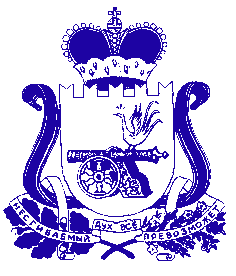 АДМИНИСТРАЦИЯ СМОЛЕНСКОЙ ОБЛАСТИП О С Т А Н О В Л Е Н И Еот 23.08.2022  № 585О дополнительной мере социальной поддержки учащихся 
5 – 11-х классов областных государственных общеобразовательных организаций, муниципальных общеобразовательных организаций из малоимущих семей в виде обеспечения бесплатными горячими завтраками на 2022/23 учебный год и 2023/24 учебный годАдминистрация Смоленской области  п о с т а н о в л я е т:1. Установить на 2022/23 учебный год и 2023/24 учебный год на территории Смоленской области дополнительную меру социальной поддержки учащихся 
5 – 11-х классов областных государственных общеобразовательных организаций, муниципальных общеобразовательных организаций из малоимущих семей в виде обеспечения бесплатными горячими завтраками (далее также – дополнительная мера социальной поддержки).2. Установить, что финансирование расходов, связанных с предоставлением дополнительной меры социальной поддержки, является расходным обязательством Смоленской области.3. Утвердить прилагаемый Порядок предоставления в 2022/23 учебном году и 2023/24 учебном году дополнительной меры социальной поддержки учащихся 
5 – 11-х классов областных государственных общеобразовательных организаций, муниципальных общеобразовательных организаций из малоимущих семей в виде обеспечения бесплатными горячими завтраками и расходования средств областного бюджета, выделяемых на предоставление указанной дополнительной меры социальной поддержки.4. Департаменту бюджета и финансов Смоленской области (И.А. Савина) обеспечить выделение из областного бюджета денежных средств на финансирование предоставления дополнительной меры социальной поддержки.И.о. ГубернатораСмоленской области                                                                          Ю.С. СвириденковУТВЕРЖДЕНпостановлением Администрации Смоленской областиот 23.08.2022 № 585ПОРЯДОКпредоставления в 2022/23 учебном году и 2023/24 учебном году дополнительной меры социальной поддержки учащихся 5 – 11-х классов областных государственных общеобразовательных организаций, муниципальных общеобразовательных организаций из малоимущих семей в виде обеспечения бесплатными горячими завтраками и расходования средств областного бюджета, выделяемых на предоставление указанной дополнительной меры социальной поддержки1. Настоящий Порядок определяет правила предоставления в 2022/23 учебном году и 2023/24 учебном году дополнительной меры социальной поддержки учащихся 5 – 11-х классов областных государственных общеобразовательных организаций, муниципальных общеобразовательных организаций (далее – общеобразовательные организации) из малоимущих семей в виде обеспечения бесплатными горячими завтраками и расходования средств областного бюджета, выделяемых на предоставление указанной дополнительной меры социальной поддержки.2. Право на дополнительную меру социальной поддержки имеют учащиеся 
5 – 11-х классов общеобразовательных организаций, зарегистрированные по месту жительства (месту пребывания) на территории Смоленской области, из малоимущих семей (далее также – учащиеся из малоимущих семей).Дополнительная мера социальной поддержки назначается сроком на один учебный год. Право на дополнительную меру социальной поддержки подтверждается родителем учащегося из малоимущей семьи ежегодно в порядке, предусмотренном пунктами 10 – 24 настоящего Порядка. 3. Дополнительная мера социальной поддержки не предоставляется, если родители (единственный родитель) учащегося из малоимущей семьи не считаются занятыми в соответствии с Законом Российской Федерации «О занятости населения в Российской Федерации», не признаны в установленном законодательством Российской Федерации порядке безработными, за исключением:- лиц, осуществляющих уход за ребенком, не посещающим государственную или муниципальную образовательную организацию, реализующую образовательную программу дошкольного образования, в возрасте до трех лет;- лиц, осуществляющих уход за ребенком-инвалидом;- лиц, осуществляющих уход за инвалидом I или II группы;- лиц, осуществляющих уход за лицом старше 80 лет;- лиц, осуществляющих уход за лицом, нуждающимся в постоянном постороннем уходе по заключению медицинской организации;- лиц, которым назначена пенсия в соответствии с законодательством Российской Федерации либо которые достигли возраста 60 и 55 лет (соответственно мужчины и женщины).4. В целях настоящего Порядка под малоимущей семьей понимается семья со среднедушевым доходом, не превышающим 11 000 рублей.Среднедушевой доход семьи в целях предоставления дополнительной меры социальной поддержки рассчитывается исходя из суммы доходов всех членов семьи за последние 12 календарных месяцев (в том числе в случае представления документов (сведений) о доходах семьи за период менее 12 календарных месяцев), предшествующих 4 календарным месяцам перед месяцем подачи заявления о предоставлении дополнительной меры социальной поддержки, путем деления одной двенадцатой суммы доходов всех членов семьи за расчетный период на число членов семьи.5. В состав семьи, учитываемый при исчислении величины среднедушевого дохода в целях предоставления дополнительной меры социальной поддержки (за исключением предоставления дополнительной меры социальной поддержки на ребенка, находящегося под опекой (попечительством), включаются:- состоящие в браке родители (усыновители) независимо от места жительства (места пребывания) и зарегистрированные по месту жительства (месту пребывания) совместно с ними или с одним из них их несовершеннолетние дети, а также совершеннолетние дети в возрасте до 23 лет включительно, обучающиеся в общеобразовательных организациях либо обучающиеся по очной форме обучения в профессиональных образовательных организациях, образовательных организациях высшего образования, научных организациях, духовных образовательных организациях и не состоящие в браке;- одинокий родитель (усыновитель) и зарегистрированные по месту жительства (месту пребывания) совместно с ним его несовершеннолетние дети, а также совершеннолетние дети в возрасте до 23 лет включительно, обучающиеся в общеобразовательных организациях либо обучающиеся по очной форме обучения в профессиональных образовательных организациях, образовательных организациях высшего образования, научных организациях, духовных образовательных организациях и не состоящие в браке.При определении состава семьи, когда брак между родителями (усыновителями) расторгнут, в составе семьи учитывается тот родитель (усыновитель), с которым совместно проживает учащийся из малоимущей семьи.В состав семьи, учитываемый при исчислении величины среднедушевого дохода в целях предоставления дополнительной меры социальной поддержки на ребенка, находящегося под опекой (попечительством), включаются:- родители (родитель) ребенка, его несовершеннолетние братья и сестры и совершеннолетние братья и сестры в возрасте до 23 лет включительно, обучающиеся в общеобразовательных организациях либо обучающиеся по очной форме обучения в профессиональных образовательных организациях, образовательных организациях высшего образования, научных организациях, духовных образовательных организациях и не состоящие в браке, независимо от места их проживания (пребывания) и сам ребенок (в случае если на ребенка не выплачиваются предусмотренные законодательством Российской Федерации денежные средства на содержание детей, находящихся под опекой (попечительством);- сам ребенок (в случае если на ребенка выплачиваются в соответствии с законодательством Российской Федерации денежные средства на содержание детей, находящихся под опекой (попечительством).6. В состав семьи, учитываемый при исчислении величины среднедушевого дохода в целях предоставления дополнительной меры социальной поддержки, не включаются:1) дети в возрасте до 18 лет при приобретении ими полной дееспособности в соответствии с законодательством Российской Федерации;2) дети, в отношении которых родители лишены родительских прав либо ограничены в родительских правах;3) дети, находящиеся на полном государственном обеспечении;4) супруг (родитель, усыновитель), отсутствующий в семье в связи с осуждением к лишению свободы, нахождением под арестом или на принудительном лечении, а также находящийся в розыске.7. Порядок учета и исчисления величины среднедушевого дохода, дающего право на получение дополнительной меры социальной поддержки, устанавливается нормативным правовым актом Администрации Смоленской области.8. Финансирование предоставления дополнительной меры социальной поддержки производится Департаментом Смоленской области по социальному развитию (далее – Департамент) за счет средств, выделенных ему из областного бюджета на указанную цель.9. Дополнительная мера социальной поддержки предоставляется общеобразовательной организацией не более 175 дней в учебном году каждому учащемуся из малоимущей семьи однократно в течение дня.10. Для предоставления дополнительной меры социальной поддержки учащимся 5 – 11-х классов общеобразовательных организаций, зарегистрированным по месту жительства (месту пребывания) на территории Смоленской области, из малоимущих семей один из родителей (лицо, их замещающее) учащегося из малоимущей семьи (далее – заявитель) подает в сектор социальных выплат, приема и обработки информации смоленского областного государственного казенного учреждения «Центр социальных выплат, приема и обработки информации» (далее – сектор Учреждения) по месту жительства (месту пребывания) заявителя или в многофункциональный центр предоставления государственных и муниципальных услуг (далее – МФЦ) по месту жительства (месту пребывания) заявителя заявление о назначении дополнительной меры социальной поддержки. С заявлением о назначении дополнительной меры социальной поддержки вправе обратиться представитель заявителя, обладающий соответствующими полномочиями в соответствии с федеральным законодательством (далее – представитель заявителя).11. Заявитель (представитель заявителя) одновременно с заявлением, указанным в пункте 10 настоящего Порядка, представляет:1) документы, удостоверяющие личность заявителя и членов семьи учащегося из малоимущей семьи;2) свидетельство о рождении учащегося из малоимущей семьи и его нотариально удостоверенный перевод на русский язык (в случае, когда регистрация рождения учащегося из малоимущей семьи произведена компетентным органом иностранного государства);3) свидетельство о заключении брака и его нотариально удостоверенный перевод на русский язык (в случае, когда регистрация брака произведена компетентным органом иностранного государства) (при наличии);4) документ о нахождении учащегося из малоимущей семьи на полном государственном обеспечении (в случае нахождения учащегося из малоимущей семьи на полном государственном обеспечении);5) документ о получении (неполучении) стипендий, выплачиваемых обучающимся в профессиональных образовательных организациях и образовательных организациях высшего образования, аспирантам, обучающимся по очной форме по программам подготовки научно-педагогических кадров, и докторантам образовательных организаций высшего образования и научных организаций, обучающимся в духовных образовательных организациях, а также компенсационных выплат указанным категориям граждан в период их нахождения в академическом отпуске по медицинским показаниям(для лиц в возрасте от 18 до 
23 лет включительно, обучающихся по очной форме обучения в организациях, осуществляющих образовательную деятельность, и входящих в состав семьи);6) согласие заявителя и членов его семьи или их законных представителей на обработку персональных данных;7) справку из общеобразовательной организации, подтверждающую факт обучения учащегося из малоимущей семьи в общеобразовательной организации 
(в 5 – 11-х классах);8) документы о трудовой деятельности (за периоды до 
1 января 2020 года);9) удостоверение беженца (для беженцев);10) документы, подтверждающие личность представителя заявителя и полномочия представителя заявителя (если заявление и документы представляются представителем заявителя);11) справку об обучении в общеобразовательной организации или в профессиональной образовательной организации, образовательной организации высшего образования, научной организации, духовной образовательной организации или о нахождении в академическом отпуске по медицинским показаниям (для лиц в возрасте от 18 до 23 лет включительно, обучающихся в общеобразовательных организациях или по очной форме обучения в организациях, осуществляющих образовательную деятельность, и входящих в состав семьи);12) свидетельство об усыновлении, выданное органами записи актов гражданского состояния или консульскими учреждениями Российской Федерации (при наличии).12. При наличии в семье лиц, указанных в пункте 6 настоящего Порядка, дополнительно к документам, указанным в пункте 11 настоящего Порядка, представляются:1) свидетельство о заключение брака (представляется по собственной инициативе, за исключением случаев, когда регистрация актов гражданского состояния произведена компетентным органом иностранного государства). В случае выдачи свидетельства о заключение брака на территории иностранного государства заявитель (представитель заявителя) представляет нотариально удостоверенный перевод на русский язык акта гражданского состояния (в отношении детей, указанных в подпункте 1 пункта 6 настоящего Порядка);2) решение суда (в отношении детей, указанных в подпункте 2 пункта 6 настоящего Порядка);3) справка из организации, в которой ребенок находится на полном государственном обеспечении (в отношении детей, указанных в подпункте 3 пункта 6 настоящего Порядка);4) решение суда или постановление следственных органов (в отношении лиц, указанных в подпункте 4 пункта 6 настоящего Порядка).13. Лица, указанные в абзацах втором – седьмом пункта 3 настоящего Порядка, дополнительно к документам, указанным в пункте 11 настоящего Порядка, представляют один из следующих документов:1) справку органа местного самоуправления, осуществляющего управление в сфере образования, о непосещении ребенком в возрасте от одного года до трех лет образовательной организации, реализующей образовательную программу дошкольного образования (представляется по собственной инициативе);2) справку органа, осуществляющего пенсионное обеспечение, о получении:- ежемесячной выплаты в соответствии с постановлением Правительства Российской Федерации от 02.05.2013 № 397 «Об осуществлении ежемесячных выплат неработающим трудоспособным лицам, осуществляющим уход за детьми-инвалидами в возрасте до 18 лет или инвалидами с детства I группы» 
(при получении выплаты неработающим трудоспособным лицом, осуществляющим уход за ребенком-инвалидом в возрасте до 18 лет) (представляется по собственной инициативе);- ежемесячной компенсационной выплаты в соответствии с постановлением Правительства Российской Федерации от 04.06.2007 № 343 «Об осуществлении ежемесячных компенсационных выплат неработающим трудоспособным лицам, осуществляющим уход за инвалидом I группы (за исключением инвалидов с детства  I группы), а также за престарелым, нуждающимся по заключению лечебного учреждения в постоянном постороннем уходе либо достигшим возраста 80 лет» (при получении выплаты неработающим трудоспособным лицом, осуществляющим уход за инвалидом I группы, за инвалидом II группы, а также за престарелым, нуждающимся по заключению лечебного учреждения в постоянном постороннем уходе либо достигшим возраста 80 лет) (представляется по собственной  инициативе);- пенсии в соответствии с законодательством Российской Федерации (при получении пенсии неработающим трудоспособным лицом), если таковая установлена (представляется по собственной инициативе).14. Работник сектора Учреждения или МФЦ изготавливает копии документов, указанных в подпунктах 1 – 4, 8 – 10, 12 пункта 11 настоящего Порядка и подпунктах 1, 2, 4 пункта 12 настоящего Порядка, заверяет их, после чего подлинники документов возвращаются заявителю (представителю заявителя).15. Сектор Учреждения или МФЦ в срок, не превышающий 1 рабочий день 
со дня приема заявления о назначении дополнительной меры социальной поддержки, направляет в органы, предоставляющие государственные услуги, органы, предоставляющие муниципальные услуги, иные государственные органы, органы местного самоуправления либо подведомственные государственным органам или органам местного самоуправления организации, участвующие в предоставлении государственных или муниципальных услуг, в распоряжении которых находятся документы (сведения, содержащиеся в них) в соответствии с федеральными нормативными правовыми актами, областными нормативными правовыми актами, межведомственные запросы о представлении:1) документов, подтверждающих регистрацию по месту жительства (месту пребывания) на территории Смоленской области учащегося из малоимущей семьи и членов его семьи;2) сведений о заключении брака; 3) сведений о расторжении брака; 4) сведений о рождении ребенка;5) документов о трудовой деятельности;6) сведений об установлении опеки (попечительства);7) справки органа местного самоуправления муниципального образования Смоленской области о получении (неполучении) денежных средств на содержание ребенка, находящегося под опекой (попечительством) (для опекунов (попечителей);8) справки органа местного самоуправления, осуществляющего управление в сфере образования, о непосещении ребенком в возрасте от одного года до трех лет образовательной организации, реализующей образовательную программу дошкольного образования;9) справки органа, осуществляющего пенсионное обеспечение, о получении:- ежемесячной выплаты в соответствии с постановлением Правительства Российской Федерации от 02.05.2013 № 397 «Об осуществлении ежемесячных выплат неработающим трудоспособным лицам, осуществляющим уход за детьми-инвалидами в возрасте до 18 лет или инвалидами с детства I группы» 
(при получении выплаты неработающим трудоспособным лицом, осуществляющим уход за ребенком-инвалидом в возрасте до 18 лет);- ежемесячной компенсационной выплаты в соответствии с постановлением Правительства Российской Федерации от 04.06.2007 № 343 «Об осуществлении ежемесячных компенсационных выплат неработающим трудоспособным лицам, осуществляющим уход за инвалидом I группы (за исключением инвалидов с детства  I группы), а также за престарелым, нуждающимся по заключению лечебного учреждения в постоянном постороннем уходе либо достигшим возраста 80 лет» (при получении выплаты неработающим трудоспособным лицом, осуществляющим уход за инвалидом I группы, за инвалидом II группы, а также за престарелым, нуждающимся по заключению лечебного учреждения в постоянном постороннем уходе либо достигшим возраста 80 лет);- пенсии в соответствии с законодательством Российской Федерации (при получении пенсии неработающим трудоспособным лицом), если таковая установлена;10) сведений, подтверждающих доходы трудоспособных членов семьи учащегося из малоимущей семьи за последние 12 календарных месяцев, предшествующих 4 календарным месяцам перед месяцем подачи заявления.16. Получатель вправе представить по собственной инициативе документы (сведения), предусмотренные пунктом 15 настоящего Порядка.17. Межведомственный запрос направляется сектором Учреждения или МФЦ в форме электронного документа с использованием единой системы межведомственного электронного взаимодействия и подключаемых к ней региональных систем межведомственного электронного взаимодействия, а при отсутствии доступа к этой системе - на бумажном носителе с соблюдением требований федерального законодательства в области персональных данных.18. МФЦ не позднее одного рабочего дня, следующего за днем поступления всех ответов на межведомственные запросы, указанные в пункте 15 настоящего Порядка, направляет заявление о назначении дополнительной меры социальной поддержки, документы, указанные в подпунктах 5 – 7, 11пункта 11 настоящего Порядка, подпункте 3 пункта 12 настоящего Порядка и пункте 13 настоящего Порядка, копии документов, указанных в подпунктах 1 – 4, 8 – 10, 12 пункта 11 настоящего Порядка и подпунктах 1, 2, 4 пункта 12 настоящего Порядка, а также ответы на межведомственные запросы в сектор Учреждения по месту жительства (месту пребывания) заявителя.19. Сектор Учреждения не позднее 1 рабочего дня, следующего за днем поступления всех ответов на межведомственные запросы, указанные в пункте 15 настоящего Порядка, или за днем поступления из МФЦ заявления о назначении дополнительной меры социальной поддержки, документов, указанных в подпунктах 
5 – 7, 11пункта 11 настоящего Порядка, подпункте 3 пункта 12 настоящего Порядка и пункте 13 настоящего Порядка, копий документов, указанных в подпунктах 1 – 4, 8 – 10, 12 пункта 11 настоящего Порядка и подпунктах 1, 2, 4 пункта 12 настоящего Порядка, а также ответов на межведомственные запросы, указанные в пункте 15 настоящего Порядка, направляет заявление о назначении дополнительной меры социальной поддержки, документы, указанные в подпунктах 
5 – 7, 11пункта 11 настоящего Порядка, подпункте 3 пункта 12 настоящего Порядка и пункте 13 настоящего Порядка, копии документов, указанных в подпунктах 1 – 4, 8 – 10, 12 пункта 11 настоящего Порядка и подпунктах 1, 2, 4 пункта 12 настоящего Порядка, а также ответы на межведомственные запросы в отдел (сектор) социальной защиты населения Департамента.20. Решение о назначении дополнительной меры социальной поддержки либо об отказе в назначении дополнительной меры социальной поддержки принимается отделом (сектором) социальной защиты населения Департамента в течение 
1 рабочего дня со дня получения им заявления о назначении дополнительной меры социальной поддержки, документов, указанных в подпунктах 5 – 7, 11пункта 11 настоящего Порядка, подпункте 3 пункта 12 настоящего Порядка и пункте 13 настоящего Порядка, копий документов, указанных в подпунктах 1 – 4, 8 – 10, 
12 пункта 11 настоящего Порядка и подпунктах 1, 2, 4 пункта 12 настоящего Порядка, а также ответов на межведомственные запросы.21. После принятия решения о назначении дополнительной меры социальной поддержки либо об отказе в назначении дополнительной меры социальной поддержки отдел (сектор) социальной защиты населения Департамента в течение 
1 рабочего дня возвращает в сектор Учреждения по месту жительства (месту пребывания) заявителя поступившие заявление о назначении дополнительной меры социальной поддержки, документы, копии документов и ответы на межведомственные запросы с приложением решения о назначении дополнительной меры социальной поддержки либо об отказе в назначении дополнительной меры социальной поддержки. 22. Уведомление об отказе в назначении дополнительной меры социальной поддержки направляется заявителю (представителю заявителя) сектором  Учреждения в письменной форме не позднее 10 рабочих дней со дня принятия соответствующего решения.23. Сектор Учреждения в течение 3 рабочих дней со дня принятия решения о назначении дополнительной меры социальной поддержки вносит в автоматизированную информационную систему «Электронный социальный регистр населения Смоленской области» (далее – электронная база данных) информацию о заявителях и получателях дополнительной меры социальной поддержки. В случае отказа в предоставлении дополнительной меры социальной поддержки информация о заявителе в электронную базу данных не вносится.24. Основаниями для отказа в назначении дополнительной меры социальной поддержки являются:- отсутствие права на дополнительную меру социальной поддержки, в том числе с учетом положений пункта 3 настоящего Порядка;- непредставление или представление не в полном объеме документов, указанных в пунктах 10 – 12 настоящего Порядка;- выявление в представленных заявлении о назначении дополнительной меры социальной поддержки и (или) в документах (копиях документов) недостоверных сведений. Проверка достоверности сведений, содержащихся в документах, представленных для назначения дополнительной меры социальной поддержки, осуществляется сектором Учреждения или отделом (сектором) социальной защиты Департамента путем их сопоставления с информацией, полученной от компетентных органов или организаций, выдавших документ (документы), а также полученной другими способами, разрешенными федеральным законодательством.В случае отказа в назначении дополнительной меры социальной поддержки по основанию, указанному в абзаце третьем настоящего пункта, заявитель (представитель заявителя) вправе повторно обратиться за назначением дополнительной меры социальной поддержки после устранения основания, послужившего причиной отказа.25. Департамент до 31 августа включительно текущего учебного года формирует и направляет в общеобразовательные организации основной список учащихся из малоимущих семей, сведения о которых по состоянию на 30 августа текущего учебного года внесены в электронную базу данных в качестве получателей дополнительной меры социальной поддержки.26. В отношении учащихся из малоимущих семей, сведения о которых внесены в электронную базу данных в качестве получателей дополнительной меры социальной поддержки после 30 августа текущего учебного года, сектор Учреждения в день получения решения о назначении дополнительной меры социальной поддержки формирует и направляет в соответствующую общеобразовательную организацию дополнительный список учащихся из малоимущих семей.27. Дополнительная мера социальной поддержки учащимся из малоимущих семей, сведения о которых внесены в электронную базу данных в качестве получателей дополнительной меры социальной поддержки до 30 августа текущего учебного года включительно, предоставляется общеобразовательными организациями с 1 сентября текущего учебного года. Дополнительная мера социальной поддержки учащимся из малоимущих семей, сведения о которых внесены в электронную базу данных в качестве получателей дополнительной меры социальной поддержки после 30 августа текущего учебного года, предоставляется общеобразовательными организациями со дня, следующего за днем получения от сектора Учреждения дополнительного списка учащихся из малоимущих семей.28. Предоставление дополнительной меры социальной поддержки прекращается в случаях:1) утраты учащимся из малоимущей семьи права на дополнительную меру социальной поддержки;2) смерти учащегося из малоимущей семьи;3) выезда учащегося из малоимущей семьи на постоянное место жительства за пределы Смоленской области;4) помещения учащегося из малоимущей семьи на полное государственное обеспечение.29. Предоставление дополнительной меры социальной поддержки прекращается со дня, следующего за днем, в котором наступили обстоятельства, указанные в пункте 28 настоящего Порядка.30. Общеобразовательные организации осуществляют учет учащихся из малоимущих семей, имеющих право на дополнительную меру социальной поддержки, и формируют сводные списки учащихся из малоимущих семей, которым в течение месяца была предоставлена дополнительная мера социальной поддержки.31. Департамент заключает с общеобразовательными организациями договоры о возмещении расходов, связанных с предоставлением дополнительной меры социальной поддержки (далее – договоры).32. В соответствии с заключенными с Департаментом договорами общеобразовательные организации представляют ежемесячно в Департамент сводный список учащихся из малоимущих семей, которым в течение месяца была предоставлена дополнительная мера социальной поддержки.33. Департамент сверяет список учащихся, указанный в пункте 32 настоящего Порядка, с имеющейся в электронной базе данных информацией о получателях дополнительной меры социальной поддержки.По результатам сверки составляется акт, подтверждающий, что количество учащихся из малоимущих семей, получивших дополнительную меру социальной поддержки, соответствует количеству лиц, имеющих право на дополнительную   меру социальной поддержки. Акт направляется в общеобразовательную организацию.На основании акта общеобразовательные организации представляют в Департамент реестр произведенных расходов, связанных с предоставлением дополнительной меры социальной поддержки, а также счет.34. Возмещение общеобразовательным организациям расходов, связанных с предоставлением дополнительной меры социальной поддержки, осуществляется по фактическим расходам по следующей формуле:Sпит = Р1 х D, где:Sпит – возмещение расходов, связанных с предоставлением дополнительной меры социальной поддержки, в месяц;Р1– стоимость горячего завтрака на одного учащегося из малоимущей семьи (по фактически произведенным расходам, но не более 50 рублей в день);D – общее количество бесплатных горячих завтраков, полученных учащимися из малоимущих семей в месяц в общеобразовательной организации.35. Контроль за достоверностью данных, представляемых общеобразовательными организациями, и целевым расходованием средств на предоставление дополнительной меры социальной поддержки осуществляется Департаментом.36. Действия или бездействие должностных лиц Департамента или смоленского областного государственного казенного учреждения «Центр социальных выплат, приема и обработки информации» при назначении дополнительной меры   социальной поддержки могут быть обжалованы в вышестоящий в порядке подчиненности орган, вышестоящему в порядке подчиненности должностному лицу либо в суд.